胡蝶蘭通販専門店「ギフトフラワー本店」注文書　E-mail：info@hanayasan77.com　FAX：050-3737-2441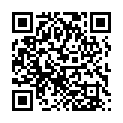 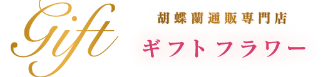 胡蝶蘭通販専門店「ギフトフラワー本店」（アットクリエイション株式会社）大阪府大阪市中央区瓦町1-6-1 シティタワー大阪 #3704TEL：06-6227-0139 MAIL：info@hanayasan77.com URL：https://www.hanayasan77.com/■■ご依頼主様情報（*印の情報は、送り状に記載させていただきますので必ずご記入ください。）■■ご依頼主様情報（*印の情報は、送り状に記載させていただきますので必ずご記入ください。）■■ご依頼主様情報（*印の情報は、送り状に記載させていただきますので必ずご記入ください。）■■ご依頼主様情報（*印の情報は、送り状に記載させていただきますので必ずご記入ください。）■■ご依頼主様情報（*印の情報は、送り状に記載させていただきますので必ずご記入ください。）■■ご依頼主様情報（*印の情報は、送り状に記載させていただきますので必ずご記入ください。）■■ご依頼主様情報（*印の情報は、送り状に記載させていただきますので必ずご記入ください。）■■ご依頼主様情報（*印の情報は、送り状に記載させていただきますので必ずご記入ください。）■■ご依頼主様情報（*印の情報は、送り状に記載させていただきますので必ずご記入ください。）■■ご依頼主様情報（*印の情報は、送り状に記載させていただきますので必ずご記入ください。）■■ご依頼主様情報（*印の情報は、送り状に記載させていただきますので必ずご記入ください。）フリガナ*会社名*部署名フリガナフリガナ*役職名*お名前*お名前*郵便番号－*電話番号*電話番号*住所フリガナ電話番号電話番号注文担当者電話番号電話番号MAIL※受注確認や出荷報告等をメールでお送り致します。※受注確認や出荷報告等をメールでお送り致します。※受注確認や出荷報告等をメールでお送り致します。※受注確認や出荷報告等をメールでお送り致します。※受注確認や出荷報告等をメールでお送り致します。※受注確認や出荷報告等をメールでお送り致します。※受注確認や出荷報告等をメールでお送り致します。※受注確認や出荷報告等をメールでお送り致します。※受注確認や出荷報告等をメールでお送り致します。※受注確認や出荷報告等をメールでお送り致します。お支払方法銀行振込（振込予定日　　　月　　　日）※通常は振込確認後、商品発送になります。振込名義がお申込者と異なる場合は、お知らせください。（　　　　　　　　　　　　　　　　　　　　　）銀行振込（振込予定日　　　月　　　日）※通常は振込確認後、商品発送になります。振込名義がお申込者と異なる場合は、お知らせください。（　　　　　　　　　　　　　　　　　　　　　）銀行振込（振込予定日　　　月　　　日）※通常は振込確認後、商品発送になります。振込名義がお申込者と異なる場合は、お知らせください。（　　　　　　　　　　　　　　　　　　　　　）銀行振込（振込予定日　　　月　　　日）※通常は振込確認後、商品発送になります。振込名義がお申込者と異なる場合は、お知らせください。（　　　　　　　　　　　　　　　　　　　　　）銀行振込（振込予定日　　　月　　　日）※通常は振込確認後、商品発送になります。振込名義がお申込者と異なる場合は、お知らせください。（　　　　　　　　　　　　　　　　　　　　　）銀行振込（振込予定日　　　月　　　日）※通常は振込確認後、商品発送になります。振込名義がお申込者と異なる場合は、お知らせください。（　　　　　　　　　　　　　　　　　　　　　）銀行振込（振込予定日　　　月　　　日）※通常は振込確認後、商品発送になります。振込名義がお申込者と異なる場合は、お知らせください。（　　　　　　　　　　　　　　　　　　　　　）銀行振込（振込予定日　　　月　　　日）※通常は振込確認後、商品発送になります。振込名義がお申込者と異なる場合は、お知らせください。（　　　　　　　　　　　　　　　　　　　　　）銀行振込（振込予定日　　　月　　　日）※通常は振込確認後、商品発送になります。振込名義がお申込者と異なる場合は、お知らせください。（　　　　　　　　　　　　　　　　　　　　　）銀行振込（振込予定日　　　月　　　日）※通常は振込確認後、商品発送になります。振込名義がお申込者と異なる場合は、お知らせください。（　　　　　　　　　　　　　　　　　　　　　）■■お届け先情報（お届けに必要な情報ですので、必ず全てご記入ください。）　□ 同上■■お届け先情報（お届けに必要な情報ですので、必ず全てご記入ください。）　□ 同上■■お届け先情報（お届けに必要な情報ですので、必ず全てご記入ください。）　□ 同上■■お届け先情報（お届けに必要な情報ですので、必ず全てご記入ください。）　□ 同上■■お届け先情報（お届けに必要な情報ですので、必ず全てご記入ください。）　□ 同上■■お届け先情報（お届けに必要な情報ですので、必ず全てご記入ください。）　□ 同上■■お届け先情報（お届けに必要な情報ですので、必ず全てご記入ください。）　□ 同上■■お届け先情報（お届けに必要な情報ですので、必ず全てご記入ください。）　□ 同上■■お届け先情報（お届けに必要な情報ですので、必ず全てご記入ください。）　□ 同上■■お届け先情報（お届けに必要な情報ですので、必ず全てご記入ください。）　□ 同上■■お届け先情報（お届けに必要な情報ですので、必ず全てご記入ください。）　□ 同上フリガナ会社名部署名フリガナ役職名お名前郵便番号－電話番号住所お届け希望日お届け希望日　　　年　　月　　日（　）　　　年　　月　　日（　）　　　年　　月　　日（　）　　　年　　月　　日（　）配達希望時間配達希望時間配達希望時間午前　午後（　　　　　　　　）午前　午後（　　　　　　　　）※希望日時は、お買い物ガイドをご確認いただきご記入ください。商品によっては時間指定ができかねる場合がございます。※希望日時は、お買い物ガイドをご確認いただきご記入ください。商品によっては時間指定ができかねる場合がございます。※希望日時は、お買い物ガイドをご確認いただきご記入ください。商品によっては時間指定ができかねる場合がございます。※希望日時は、お買い物ガイドをご確認いただきご記入ください。商品によっては時間指定ができかねる場合がございます。※希望日時は、お買い物ガイドをご確認いただきご記入ください。商品によっては時間指定ができかねる場合がございます。※希望日時は、お買い物ガイドをご確認いただきご記入ください。商品によっては時間指定ができかねる場合がございます。※希望日時は、お買い物ガイドをご確認いただきご記入ください。商品によっては時間指定ができかねる場合がございます。※希望日時は、お買い物ガイドをご確認いただきご記入ください。商品によっては時間指定ができかねる場合がございます。※希望日時は、お買い物ガイドをご確認いただきご記入ください。商品によっては時間指定ができかねる場合がございます。※希望日時は、お買い物ガイドをご確認いただきご記入ください。商品によっては時間指定ができかねる場合がございます。※希望日時は、お買い物ガイドをご確認いただきご記入ください。商品によっては時間指定ができかねる場合がございます。■■商品情報■■商品情報■■商品情報■■商品情報■■商品情報■■商品情報■■商品情報■■商品情報■■商品情報■■商品情報■■商品情報商品名　　　　　　　　　　　　　　　　　　　　　　　　　　（例）胡蝶蘭 大輪3本立て　スーペリア　　　　　　　　　　　　　　　　　　　　　　　　　　（例）胡蝶蘭 大輪3本立て　スーペリア　　　　　　　　　　　　　　　　　　　　　　　　　　（例）胡蝶蘭 大輪3本立て　スーペリア　　　　　　　　　　　　　　　　　　　　　　　　　　（例）胡蝶蘭 大輪3本立て　スーペリア　　　　　　　　　　　　　　　　　　　　　　　　　　（例）胡蝶蘭 大輪3本立て　スーペリア　　　　　　　　　　　　　　　　　　　　　　　　　　（例）胡蝶蘭 大輪3本立て　スーペリア　　　　　　　　　　　　　　　　　　　　　　　　　　（例）胡蝶蘭 大輪3本立て　スーペリア　　　　　　　　　　　　　　　　　　　　　　　　　　（例）胡蝶蘭 大輪3本立て　スーペリア　　　　　　　　　　　　　　　　　　　　　　　　　　（例）胡蝶蘭 大輪3本立て　スーペリア　　　　　　　　　　　　　　　　　　　　　　　　　　（例）胡蝶蘭 大輪3本立て　スーペリア商品写真サービス商品写真サービス商品写真サービス利用する(+550円)利用する(+550円)利用する(+550円)利用する(+550円)価格（税込）価格（税込）ラッピングレッド系　　ピンク系　　　オレンジ　　ブルー系パープル系　グリーン系　　ゴールド系　お供え用　　　おまかせ※一番人気は赤系ですが、新築祝いでは火を連想させるため避けられるケースがあります。紫系は仏事用に使われることもありますので、お祝いの場合は他の明るい色をおすすめします。レッド系　　ピンク系　　　オレンジ　　ブルー系パープル系　グリーン系　　ゴールド系　お供え用　　　おまかせ※一番人気は赤系ですが、新築祝いでは火を連想させるため避けられるケースがあります。紫系は仏事用に使われることもありますので、お祝いの場合は他の明るい色をおすすめします。レッド系　　ピンク系　　　オレンジ　　ブルー系パープル系　グリーン系　　ゴールド系　お供え用　　　おまかせ※一番人気は赤系ですが、新築祝いでは火を連想させるため避けられるケースがあります。紫系は仏事用に使われることもありますので、お祝いの場合は他の明るい色をおすすめします。レッド系　　ピンク系　　　オレンジ　　ブルー系パープル系　グリーン系　　ゴールド系　お供え用　　　おまかせ※一番人気は赤系ですが、新築祝いでは火を連想させるため避けられるケースがあります。紫系は仏事用に使われることもありますので、お祝いの場合は他の明るい色をおすすめします。レッド系　　ピンク系　　　オレンジ　　ブルー系パープル系　グリーン系　　ゴールド系　お供え用　　　おまかせ※一番人気は赤系ですが、新築祝いでは火を連想させるため避けられるケースがあります。紫系は仏事用に使われることもありますので、お祝いの場合は他の明るい色をおすすめします。レッド系　　ピンク系　　　オレンジ　　ブルー系パープル系　グリーン系　　ゴールド系　お供え用　　　おまかせ※一番人気は赤系ですが、新築祝いでは火を連想させるため避けられるケースがあります。紫系は仏事用に使われることもありますので、お祝いの場合は他の明るい色をおすすめします。レッド系　　ピンク系　　　オレンジ　　ブルー系パープル系　グリーン系　　ゴールド系　お供え用　　　おまかせ※一番人気は赤系ですが、新築祝いでは火を連想させるため避けられるケースがあります。紫系は仏事用に使われることもありますので、お祝いの場合は他の明るい色をおすすめします。レッド系　　ピンク系　　　オレンジ　　ブルー系パープル系　グリーン系　　ゴールド系　お供え用　　　おまかせ※一番人気は赤系ですが、新築祝いでは火を連想させるため避けられるケースがあります。紫系は仏事用に使われることもありますので、お祝いの場合は他の明るい色をおすすめします。レッド系　　ピンク系　　　オレンジ　　ブルー系パープル系　グリーン系　　ゴールド系　お供え用　　　おまかせ※一番人気は赤系ですが、新築祝いでは火を連想させるため避けられるケースがあります。紫系は仏事用に使われることもありますので、お祝いの場合は他の明るい色をおすすめします。レッド系　　ピンク系　　　オレンジ　　ブルー系パープル系　グリーン系　　ゴールド系　お供え用　　　おまかせ※一番人気は赤系ですが、新築祝いでは火を連想させるため避けられるケースがあります。紫系は仏事用に使われることもありますので、お祝いの場合は他の明るい色をおすすめします。木札(無料)付ける→（ 花上にタテ型　花上にヨコ型）　　付けない付ける→（ 花上にタテ型　花上にヨコ型）　　付けない付ける→（ 花上にタテ型　花上にヨコ型）　　付けない付ける→（ 花上にタテ型　花上にヨコ型）　　付けない付ける→（ 花上にタテ型　花上にヨコ型）　　付けない付ける→（ 花上にタテ型　花上にヨコ型）　　付けない付ける→（ 花上にタテ型　花上にヨコ型）　　付けない付ける→（ 花上にタテ型　花上にヨコ型）　　付けない付ける→（ 花上にタテ型　花上にヨコ型）　　付けない付ける→（ 花上にタテ型　花上にヨコ型）　　付けない紙札(無料)付ける→（ お祝い用　お悔み用 ）　　付けない付ける→（ お祝い用　お悔み用 ）　　付けない付ける→（ お祝い用　お悔み用 ）　　付けない付ける→（ お祝い用　お悔み用 ）　　付けない付ける→（ お祝い用　お悔み用 ）　　付けない付ける→（ お祝い用　お悔み用 ）　　付けない付ける→（ お祝い用　お悔み用 ）　　付けない付ける→（ お祝い用　お悔み用 ）　　付けない付ける→（ お祝い用　お悔み用 ）　　付けない付ける→（ お祝い用　お悔み用 ）　　付けない木札内容(例)(例)(例)オプションメッセージカードを付ける場合こちらにご記入くださいメッセージカードを付ける場合こちらにご記入くださいメッセージカードを付ける場合こちらにご記入くださいメッセージカードを付ける場合こちらにご記入くださいメッセージカードを付ける場合こちらにご記入くださいメッセージカードを付ける場合こちらにご記入くださいメッセージカードを付ける場合こちらにご記入くださいメッセージカードを付ける場合こちらにご記入くださいメッセージカードを付ける場合こちらにご記入くださいメッセージカードを付ける場合こちらにご記入ください備考ご要望（当店からのお電話にご対応いただけるご都合の良いお時間帯などもこちらにご記入くださいませ）ご要望（当店からのお電話にご対応いただけるご都合の良いお時間帯などもこちらにご記入くださいませ）ご要望（当店からのお電話にご対応いただけるご都合の良いお時間帯などもこちらにご記入くださいませ）ご要望（当店からのお電話にご対応いただけるご都合の良いお時間帯などもこちらにご記入くださいませ）ご要望（当店からのお電話にご対応いただけるご都合の良いお時間帯などもこちらにご記入くださいませ）ご要望（当店からのお電話にご対応いただけるご都合の良いお時間帯などもこちらにご記入くださいませ）ご要望（当店からのお電話にご対応いただけるご都合の良いお時間帯などもこちらにご記入くださいませ）ご要望（当店からのお電話にご対応いただけるご都合の良いお時間帯などもこちらにご記入くださいませ）ご要望（当店からのお電話にご対応いただけるご都合の良いお時間帯などもこちらにご記入くださいませ）ご要望（当店からのお電話にご対応いただけるご都合の良いお時間帯などもこちらにご記入くださいませ）ご注文受付完了後は、必ずメール又はFAXにて「ご注文確定のご連絡」をいたします。ご注文受付完了後は、必ずメール又はFAXにて「ご注文確定のご連絡」をいたします。ご注文受付完了後は、必ずメール又はFAXにて「ご注文確定のご連絡」をいたします。ご注文受付完了後は、必ずメール又はFAXにて「ご注文確定のご連絡」をいたします。受注日　　　　　年　　　月　　　日（　　　）担当者合計金額